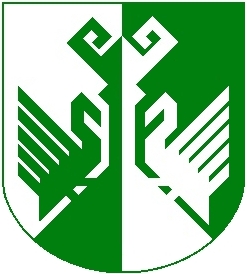 от 18 марта 2021 года № 116Особенности использования средств, получаемых муниципальными учреждениями Сернурского муниципального района 	Во исполнение решения Собрания депутатов Сернурского муниципального района Республики Марий Эл от 16 декабря 2020 года 
№ 139 «О бюджете Сернурского муниципального района Республики Марий Эл на 2021 год и на плановый период 2022 и 2023 годов», администрация Сернурского муниципального района                                             п о с т а н о в л я е т:1. Главные распорядители средств бюджета Сернурского муниципального района как получатели средств бюджета Сернурского муниципального района и подведомственные им получатели средств бюджета Сернурского муниципального района при заключении договоров (муниципальных контрактов) на поставку товаров (выполнение работ, оказание услуг) вправе предусматривать авансовые платежи:а)	в размере до 100 процентов суммы договора (муниципального контракта), но не более лимитов бюджетных обязательств, доведенных 
до них в установленном порядке к исполнению, за счет средств бюджета Сернурского муниципального района  в соответствующем финансовом году:по договорам (муниципальным контрактам) об оказании услуг связи, о подписке на печатные издания и их приобретении, об обучении на курсах повышения квалификации, участии в научных, методических, научно-практических и иных конференциях, о приобретении авиа- и железнодорожных билетов, билетов для проезда городским и пригородным транспортом, топлива, заготавливаемого для проведения отопительного сезона, путевок на санаторно-курортное лечение, по договорам обязательного страхования гражданской ответственности владельцев транспортных средств, по договорам купли-продажи (поставки) товаров, цена которых не превышает установленного Центральным банком Российской Федерации предельного размера расчетов наличными деньгами в Российской Федерации между юридическими лицами по одной сделке;по договорам (муниципальным контрактам) на поставку товаров (выполнение работ, оказание услуг), необходимых для оказания медицинской помощи в неотложной или экстренной форме либо вследствие аварии, обстоятельств непреодолимой силы;б) в размере, не превышающем 90 процентов суммы договора (муниципального контракта), при наличии в указанных договорах (муниципальных контрактах), а также в контрактах (договорах), заключаемых в рамках их исполнения, условия об осуществлении территориальными органами Федерального казначейства казначейского сопровождения указанных авансовых платежей в порядке, установленном Правительством Российской Федерации, и в случаях, определенных бюджетным законодательством Российской Федерации;в) в размере до 30 процентов суммы договора (муниципального контракта), но не более лимитов бюджетных обязательств, подлежащих исполнению за счет средств бюджета Сернурского муниципального района в соответствующем финансовом году, если иное не предусмотрено законодательством Российской Федерации, нормативными правовыми актами Республики Марий Эл, муниципальными правовыми актами Сернурского муниципального района  - по договорам (муниципальным контрактам), не указанным в подпунктах «а» и «б» настоящего пункта.2. Установить, что главные распорядители средств бюджета Сернурского муниципального района  как получатели средств бюджета Сернурского муниципального района и подведомственные им получатели средств бюджета Сернурского муниципального района вправе предусматривать в заключаемых ими в 2021 году договорах (муниципальных контрактах) на поставку товаров (выполнение работ, оказание услуг) авансовые платежи в размере, не превышающем 50 процентов суммы договора (муниципального контракта), но не более лимитов бюджетных обязательств, доведенных до них в установленном порядке на указанные цели на соответствующий финансовый год, если иные предельные размеры авансовых платежей, превышающие указанный размер, для таких договоров (муниципальных контрактов) не установлены федеральными законами, указами Президента Российской Федерации, нормативными правовыми актами Правительства Российской Федерации или нормативными правовыми актами Республики Марий Эл, муниципальными правовыми актами Сернурского муниципального района. 3. Разместить настоящее постановление на официальном сайте администрации Сернурского муниципального района в информационно-телекоммуникационной сети Интернет.4. Настоящее постановление вступает в силу со дня его подписания и распространяется на правоотношения, возникшие с                        1 января 2021 года.5. Контроль за исполнением настоящего постановления возложить 
на заместителя главы администрации по экономическому развитию территории Волкову Т.М.    Глушкова А.А    8836 33 9-75-47          СОГЛАСОВАНОГлавный специалист отдела организационно-правовой работы  и кадровадминистрации Сернурского муниципального района                                                                                           И.Э.Сидорова Руководитель финансового управленияадминистрации Сернурского муниципального района                                                                       В.В. Рябинина ШЕРНУРМУНИЦИПАЛРАЙОНЫНАДМИНИСТРАЦИЙЖЕАДМИНИСТРАЦИЯ СЕРНУРСКОГО МУНИЦИПАЛЬНОГО РАЙОНАПУНЧАЛПОСТАНОВЛЕНИЕГлава администрации Сернурскогомуниципального районаА.Кугергин